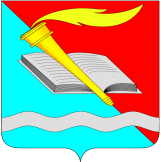 РОССИЙСКАЯ ФЕДЕРАЦИЯСовет Фурмановского муниципального района седьмого созываИвановской областиРЕШЕНИЕ______2020       								              	     № ___         г. Фурманов                                            Об утверждении в первом чтении проекта бюджета Фурмановского муниципального района на 2021 год и на плановый период 2022 и 2023 годовВ соответствии с Бюджетным кодексом Российской Федерации, Федеральным законом от 06.10.2003 № 131-ФЗ «Об общих принципах организации местного самоуправления в Российской Федерации», Уставом Фурмановского муниципального района в целях регулирования бюджетных правоотношений Совет Фурмановского муниципального районаР Е Ш И Л:       1. Утвердить основные характеристики  бюджета Фурмановского муниципального района:                  1.1. На 2021 год:          - общий объем доходов  бюджета Фурмановского муниципального района в сумме 574 036 057,87 руб.;          - общий объем расходов  бюджета Фурмановского муниципального района в сумме 579 926 024,26 руб.        - дефицит  бюджета Фурмановского муниципального района в сумме 5 889 966,39 руб.	1.2. На 2022 год:          - общий объем доходов  бюджета Фурмановского муниципального района в сумме 421 866 571,60 руб.;          - общий объем расходов  бюджета Фурмановского муниципального района в сумме 421 866 571,60 руб.         - дефицит  бюджета Фурмановского муниципального района в сумме 0,00 руб.	1.3. На 2023 год:          - общий объем доходов  бюджета Фурмановского муниципального района в сумме 404 685 257,89 руб.;          - общий объем расходов  бюджета Фурмановского муниципального района в сумме 404 685 257,89 руб.         - дефицит  бюджета Фурмановского муниципального района в сумме 0,00 руб.	2. Установить верхний предел муниципального внутреннего долга Фурмановского муниципального района:  	1)  на 1 января 2021 года в сумме 0,0 руб., в том числе по муниципальным  гарантиям Фурмановского района в сумме 0,0 руб.;	2) на 1 января 2022 года в сумме 0,0 руб., в том числе по муниципальным  гарантиям Фурмановского района в сумме 0,0 руб.;	3) 1 января 2023 года в сумме 0,0 руб., в том числе по муниципальным  гарантиям Фурмановского района в сумме 0,0 руб.	3. Утвердить объем расходов на обслуживание муниципального долга Фурмановского муниципального района:	1) на 2020 год в сумме  0,0 руб.;	2) на 2021 год в сумме 0,0 руб.;	3) на 2022 год в сумме 0,0 руб.4. Настоящее Решение вступает в силу со дня его подписания.	   5.Опубликовать Решение в "Вестнике администрации Фурмановского муниципального района и Совета Фурмановского муниципального района" и разместить на официальном сайте Администрации Фурмановского муниципального района (www.furmanov.su) в информационно-телекоммуникационной сети «Интернет».Глава Фурмановского муниципального района                                                                    Р.А.СоловьевПредседатель Совета Фурмановского муниципального районаГ.В.Жаренова